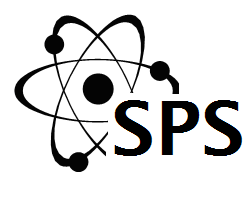 SHANKLEA PRIMARY SCHOOLSchool Finance Plan2015 - 2019 School 4  Year Financial Plan 2015-2019Policy Control DetailsPolicy Control DetailsPolicy Control DetailsPolicy Control DetailsDate policy approved:September 2017September 2017September 2017Prepared by:Helen Brown                                               SignatureDateApproved for issue by:Gareth Pearson SignatureDateReview period:1 year1 year1 yearReview required by:Annually - September  2019Annually - September  2019Annually - September  2019Responsibility for review:Performance Improvement CommitteePerformance Improvement CommitteePerformance Improvement CommitteeFocus for Action to raise Achievement 2015-20162016-20172017-20182018-2019Finance and Resources Implementation of the Primary Curriculum Evaluate primary frameworkSubject leaders devise points for action and allocate funds for curriculum improvementReview implementation of Primary CurriculumReview integrated curriculum model Evaluate curriculum regarding British values, cultural development and impact on lifelong learningReview timetabling of subjects and deployment of specialist subject teachers Recruitment and retention of businesses and entrepreneurial experts to innovate and modernise the primary curriculum £20,000 annuallyAssessment Embedment of ‘Assessment Without Levels’Evaluation of impact of Marking Ladders Upgrade assessment tracker against changing government model and expectations Raise standards and the proportion of pupils in each phase reaching expected standards Review and upgrade assessment tracker in accordance with government agendaRaise standards and the proportion of pupils in each phase exceeding 110 standardised threshold in the national tests.Acquisition of  the Basic Skills quality mark award Acquisition and re-accreditation of the Artsmark Platinum; Enhanced Healthy Schools award; International Schools award.£3,000 annually Communication, Language and Literacy Revise Speaking and Listening, Spelling and Writing schemeUpgrade Reading materials and challenge Introduction of Acceleread e-learning packages; VLE 360.Purchase Service Level agreement for 3* Library ServiceAdvanced curriculum to meet the needs of gifted and talented studentsIntroduction of Able Readers author workshopsImplementation of Reciprocal Reading Programme Review of performance measures in each Keystage Improve the percentage of GLD in the EYFS Profile £5,000 annuallyMaths Ensure that medium term plans meet new Maths curriculum standards Maths training and interventions set upPurchase of maths schemes underpinned by problem-solving and real life contexts.Measure and analyse value-added progress overtime.Introduction of maths e-learning packages; VLE 360; Sumdog; My Maths; MathleticsExceed national  expectations and achievement overtime.Raise standards and the proportion of pupils in each phase exceeding 110 standardised threshold in the national tests.Review and embed maths e-learning packages; VLE 360, Times Tables Rockstars Implementation of Problem-solving and reasoning Maths ProgrammeIntroduction of Able maths workshopsAcquisition of Naace Challenge award£5,000 annuallyPhonics Purchase Read, Write In SchemeIntroduction of Read Write Inc scheme – daily timetabling of interventions and differentiated sessions across EYFS and KS1Introduction of Read, Write Inc spelling programmes into KS2 Improve the teaching of phonics so the vast majority of children in Year 1, Year 2 SPAG, Year 6 SPAG  achieve the expected standard in the national phonics check£4,000 one off payment £2,500 staff training Science Review curriculum topic plans Review of marking ladders Book scrutiny for outcomes Lesson observations – proportion of outstanding teaching Investment in Science resourcing and specialist teachingAcquisition of national science award £3,000ICT Implementation of new computing curriculum Purchase of more IPADS Procurement of new serverRefurbishment of the Computer suite and hardware Recruitment and training of ICT TechnicianE-learning programmes and lunchtime access to computers to complete homework and rehearse basic skills£40,000 then £10,000 subsequent yearsInclusion Identify vulnerable groups and invest in terms of study support and enrichment opportunities Continue focus to raise attendance Introduction of subject specific interventionsIntroduction of Y6 study homework club3 national accredited SENDCOs Adapt primary framework to meet the needs of all learners – equality Personalised timetables for teaching assistants and SEND and Pupil Premium children to improve outcomes Recruitment of Inclusion Mentor to broker multi-agency expertise and signpost relevant support.£30,000Premises & Facilities    Improve KS1/2 playgrounds and EYFS learning zones.Refurbish staff toilets Develop 2 year old teaching space and provision Upgrade computer suite Develop teaching spaces  redecoration Expansion of car parking capacity within the wider community Community bids for outdoor gym, EYFS play equipment and grounds improvements Acquisition of Modeshift GoldExpansion of and resurfacing of school playground – patio and picnic tables. £20,000Healthy Schools  Healthy schools award renewed  Expansion of extra-curricular clubs Develop PE opportunities International Schools award  Increased enrichment opportunities  Recruitment of an extra-curriculum co-ordinatorAcquisition of PSCHE scheme of workRSE training for all staffSports Premium Monies doubled by the government – recruitment of sports apprentice.Sustain healthy schools awardSustain Sportsmark Gold£10,000 for Sports Premium SustainabilityExtend community and business links Expand letting of premises and Parkside pitch Review PAN and transfer EYFS onto main school roll rather than operate PVI. Expansion of the school staff car parking capacity Review community links  and academy status Re-launch of OSSC Breakfast Club and after school childcareCommunity and Councillor consultationIntroduction of 2 year old provision Introduction of a Toddler groupReview and strengthen community links  Connect with local businesses to promote enterprise activityIntroduction of 30 hours childcare provisionImproved efficiency in communication and bureaucratic systems. Expansion and extension of the school building to meet increasing demand and increase in pupil roll. Business Manager Premises Committee